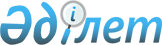 О бюджете Мергеневского сельского округа Акжаикского района на 2021-2023 годыРешение Акжаикского районного маслихата Западно-Казахстанской области от 29 декабря 2020 года № 57-4. Зарегистрировано Департаментом юстиции Западно-Казахстанской области 30 декабря 2020 года № 6746.
      В соответствии с Бюджетным кодексом Республики Казахстан от 4 декабря 2008 года, Законом Республики Казахстан от 23 января 2001 года "О местном государственном управлении и самоуправлении в Республике Казахстан" и решением Акжаикского районного маслихата от 24 декабря 2020 года № 56-1 " О районном бюджете на 2021-2023 годы" (зарегистрированное в Реестре государственной регистрации нормативных правовых актов № 6620) Акжаикский районный маслихат РЕШИЛ:
      1. Утвердить бюджет Мергеневского сельского округа Акжаикского района на 2021-2023 годы согласно приложениям 1, 2 и 3 соответственно, в том числе на 2021 год в следующих объемах:
      1) доходы – 30 937 тысячи тенге:
      налоговые поступления – 569 тысяч тенге;
      неналоговые поступления – 173 тысячи тенге;
      поступления от продажи основного капитала – 100 тысяч тенге;
      поступления трансфертов – 30 095 тысяч тенге;
      2) затраты – 31 901 тысяч тенге;
      3) чистое бюджетное кредитование – 0 тенге:
      бюджетные кредиты – 0 тенге;
      погашение бюджетных кредитов – 0 тенге;
      4) сальдо по операциям с финансовыми активами – 0 тенге
      приобретение финансовых активов – 0 тенге;
      поступления от продажи финансовых активов государства – 0 тенге;
      5) дефицит (профицит) бюджета – - 964 тысяч тенге;
      6) финансирование дефицита (использование профицита) бюджета – 964 тысяч тенге:
      поступления займов – 0 тенге;
      погашение займов – 0 тенге;
      используемые остатки бюджетных средств – 964 тысяч тенге.
      Сноска. Пункт 1 - в редакции решения Акжаикского районного маслихата Западно-Казахстанской области от 07.12.2021 № 10-4 (вводится в действие с 01.01.2021).


      2. Поступления в бюджет Мергеневского сельского округа на 2021 год формируются в соответствии с Бюджетным кодексом Республики Казахстан и решением Акжаикского районного маслихата от 24 декабря 2020 года № 56-1 "О районном бюджете на 2021-2023 годы" (зарегистрированное в Реестре государственной регистрации нормативных правовых актов № 6620).
      3. Учесть в бюджете сельского округа на 2021 год поступления субвенции передаваемых из районного бюджета в сумме 21 420 тысяч тенге.
      4. Деньги от реализации товаров и услуг, предоставляемых государственными учреждениями, подведомственных местным исполнительным органам, используются в порядке, определяемом Бюджетным кодексом Республики Казахстан и Правительством Республики Казахстан.
      5. Руководителю аппарата районного маслихата (Умбеталиев А.) обеспечить государственную регистрацию данного решения в органах юстиции.
      6. Настоящее решение вводится в действие с 1 января 2021 года. Бюджет Мергеневского сельского округа на 2021 год
      Сноска. Приложение 1 - в редакции решения Акжаикского районного маслихата Западно-Казахстанской области от 07.12.2021 № 10-4 (вводится в действие с 01.01.2021). Бюджет Мергеневского сельского округа на 2022 год Бюджет Мергеневского сельского округа на 2023 год
					© 2012. РГП на ПХВ «Институт законодательства и правовой информации Республики Казахстан» Министерства юстиции Республики Казахстан
				
      Председатель сессии

С. Уразова

      Секретарь Акжаикскогорайонного маслихата

С. Сиражев
Приложение 1 
к решению Акжаикского 
районного маслихата 
от 29 декабря 2020 года № 57-4
Категория
Категория
Категория
Категория
Категория
Сумма, тысяч тенге
Класс
Класс
Класс
Класс
Сумма, тысяч тенге
Подкласс
Подкласс
Подкласс
Сумма, тысяч тенге
Специфика
Специфика
Сумма, тысяч тенге
Наименование
1
2
3
4
5
6
1) Доходы
 30937
1
Налоговые поступления
569
01
Подоходный налог
192
2
Индивидуальный подоходный налог
192
04
Налоги на собственность
377
1
Налоги на имущество
36
3
Земельный налог
9
4
Налог на транспортные средства
332
2
Неналоговые поступления
173
01
Доходы от государственной собственности
173
5
Доходы от аренды имущества, находящегося в государственной собственности
173
3
Поступление от продажи основного капитала
100
01
Продажа государственного имущества, закрепленного за государственными учреждениями
100
1
Продажа государственного имущества, закрепленного за государственными учреждениями
100
4
Поступления трансфертов
30095
02
Трансферты из вышестоящих органов государственного управления
30095
3
Трансферты из районного (города областного значения) бюджета
30095
Функциональная группа
Функциональная группа
Функциональная группа
Функциональная группа
Функциональная группа
Сумма, тысяч тенге
Функциональная подгруппа
Функциональная подгруппа
Функциональная подгруппа
Функциональная подгруппа
Сумма, тысяч тенге
Администратор бюджетных программ
Администратор бюджетных программ
Администратор бюджетных программ
Сумма, тысяч тенге
Программа
Программа
Сумма, тысяч тенге
Наименование
1
2
3
4
5
6
2) Затраты
 31901
01
Государственные услуги общего характера
27732
1
Представительные, исполнительные и другие органы, выполняющие общие функции государственного управления
27732
124
Аппарат акима города районного значения, села, поселка, сельского округа
27732
001
Услуги по обеспечению деятельности акима города районного значения, села, поселка, сельского округа
27732
022
Капитальные расходы государственного органа
0
07
Жилищно-коммунальное хозяйство
4169
3
Благоустройство населенных пунктов
4169
124
Аппарат акима города районного значения, села, поселка, сельского округа
4169
008
Освещение улиц в населенных пунктах
2049
009
Обеспечение санитарии населенных пунктов
0
011
Благоустройство и озеленение населенных пунктов
2120
13
Прочие 
0
15
Трансферты
0
3) Чистое бюджетное кредитование
0
Бюджетные кредиты
0
Категория
Категория
Категория
Категория
Категория
Сумма, тысяч тенге
Класс
Класс
Класс
Класс
Сумма, тысяч тенге
Подкласс
Подкласс
Подкласс
Сумма, тысяч тенге
Специфика
Специфика
Сумма, тысяч тенге
Наименование
5
Погашение бюджетных кредитов
0
4) Сальдо по операциям с финансовыми активами
0
Приобретение финансовых активов
0
6
Поступление от продажи финансовых активов государства
0
5) Дефицит (профицит) бюджета
 -964
6) Финансирование дефицита (использование профицита) бюджета
9647
Поступления займов
0
Функциональная группа
Функциональная группа
Функциональная группа
Функциональная группа
Функциональная группа
Сумма, тысяч тенге
Функциональная подгруппа
Функциональная подгруппа
Функциональная подгруппа
Функциональная подгруппа
Сумма, тысяч тенге
Администратор бюджетных программ
Администратор бюджетных программ
Администратор бюджетных программ
Сумма, тысяч тенге
Программа
Программа
Сумма, тысяч тенге
Наименование
1
2
3
4
5
6
16
Погашение займов
 0
Категория
Категория
Категория
Категория
Категория
Сумма, тысяч тенге
Класс
Класс
Класс
Класс
Сумма, тысяч тенге
Подкласс
Подкласс
Подкласс
Сумма, тысяч тенге
Специфика
Специфика
Сумма, тысяч тенге
Наименование
8
Используемые остатки бюджетных средств
 964
01
Остатки бюджетных средств
964
1
Свободные остатки бюджетных средств
964Приложение 2 
к решению Акжаикского 
районного маслихата 
от 29 декабря 2020 года № 57-4
Категория
Категория
Категория
Категория
Категория
Сумма, тысяч тенге
Класс
Класс
Класс
Класс
Сумма, тысяч тенге
Подкласс
Подкласс
Подкласс
Сумма, тысяч тенге
Специфика
Специфика
Сумма, тысяч тенге
Наименование
1
2
3
4
5
6
1) Доходы
21 470
1
Налоговые поступления
441
01
Подоходный налог
0
2
Индивидуальный подоходный налог
0
04
Налоги на собственность
441
1
Налоги на имущество
49
3
Земельный налог
72
4
Налог на транспортные средства
320
2
Неналоговые поступления
173
01
Доходы от государственной собственности
173
5
Доходы от аренды имущества, находящегося в государственной собственности
173
3
Поступление от продажи основного капитала
269
01
Продажа государственного имущества, закрепленного за государственными учреждениями
269
1
Продажа государственного имущества, закрепленного за государственными учреждениями
269
4
Поступления трансфертов
20 587
02
Трансферты из вышестоящих органов государственного управления
20 587
3
Трансферты из районного (города областного значения) бюджета
20 587
Функциональная группа
Функциональная группа
Функциональная группа
Функциональная группа
Функциональная группа
Сумма, тысяч тенге
Функциональная подгруппа
Функциональная подгруппа
Функциональная подгруппа
Функциональная подгруппа
Сумма, тысяч тенге
Администратор бюджетных программ
Администратор бюджетных программ
Администратор бюджетных программ
Сумма, тысяч тенге
Программа
Программа
Сумма, тысяч тенге
Наименование
1
2
3
4
5
6
2) Затраты
21 470
01
Государственные услуги общего характера
19 570
1
Представительные, исполнительные и другие органы, выполняющие общие функции государственного управления
19 570
124
Аппарат акима города районного значения, села, поселка, сельского округа
19 570
001
Услуги по обеспечению деятельности акима города районного значения, села, поселка, сельского округа
19 570
022
Капитальные расходы государственного органа
0
07
Жилищно-коммунальное хозяйство
1 900
3
Благоустройство населенных пунктов
1 900
124
Аппарат акима города районного значения, села, поселка, сельского округа
1 900
008
Освещение улиц в населенных пунктах
1 800
009
Обеспечение санитарии населенных пунктов
0
011
Благоустройство и озеленение населенных пунктов
100
13
Прочие 
0
15
Трансферты
0
3) Чистое бюджетное кредитование
0
Бюджетные кредиты
0
Категория
Категория
Категория
Категория
Категория
Сумма, тысяч тенге
Класс
Класс
Класс
Класс
Сумма, тысяч тенге
Подкласс
Подкласс
Подкласс
Сумма, тысяч тенге
Специфика
Специфика
Сумма, тысяч тенге
Наименование
5
Погашение бюджетных кредитов
0
4) Сальдо по операциям с финансовыми активами
0
Приобретение финансовых активов
0
6
Поступление от продажи финансовых активов государства
0
5) Дефицит (профицит) бюджета
0
6) Финансирование дефицита (использование профицита) бюджета
0
7
Поступления займов
0
Функциональная группа
Функциональная группа
Функциональная группа
Функциональная группа
Функциональная группа
Сумма, тысяч тенге
Функциональная подгруппа
Функциональная подгруппа
Функциональная подгруппа
Функциональная подгруппа
Сумма, тысяч тенге
Администратор бюджетных программ
Администратор бюджетных программ
Администратор бюджетных программ
Сумма, тысяч тенге
Программа
Программа
Сумма, тысяч тенге
Наименование
1
2
3
4
5
6
16
Погашение займов
0
Категория
Категория
Категория
Категория
Категория
Сумма, тысяч тенге
Класс
Класс
Класс
Класс
Сумма, тысяч тенге
Подкласс
Подкласс
Подкласс
Сумма, тысяч тенге
Специфика
Специфика
Сумма, тысяч тенге
Наименование
8
Используемые остатки бюджетных средств
0
01
Остатки бюджетных средств
0
1
Свободные остатки бюджетных средств
0Приложение 3 
к решению Акжаикского 
районного маслихата
от 29 декабря 2020 года № 57-4
Категория
Категория
Категория
Категория
Категория
Сумма, тысяч тенге
Класс
Класс
Класс
Класс
Сумма, тысяч тенге
Подкласс
Подкласс
Подкласс
Сумма, тысяч тенге
Специфика
Специфика
Сумма, тысяч тенге
Наименование
1
2
3
4
5
6
1) Доходы
20 448
1
Налоговые поступления
468
01
Подоходный налог
0
2
Индивидуальный подоходный налог
0
04
Налоги на собственность
468
1
Налоги на имущество
53
3
Земельный налог
72
4
Налог на транспортные средства
343
2
Неналоговые поступления
282
01
Доходы от государственной собственности
282
5
Доходы от аренды имущества, находящегося в государственной собственности
282
3
Поступление от продажи основного капитала
298
01
Продажа государственного имущества, закрепленного за государственными учреждениями
298
1
Продажа государственного имущества, закрепленного за государственными учреждениями
298
4
Поступления трансфертов
19 400
02
Трансферты из вышестоящих органов государственного управления
19 400
3
Трансферты из районного (города областного значения) бюджета
19 400
Функциональная группа
Функциональная группа
Функциональная группа
Функциональная группа
Функциональная группа
Сумма, тысяч тенге
Функциональная подгруппа
Функциональная подгруппа
Функциональная подгруппа
Функциональная подгруппа
Сумма, тысяч тенге
Администратор бюджетных программ
Администратор бюджетных программ
Администратор бюджетных программ
Сумма, тысяч тенге
Программа
Программа
Сумма, тысяч тенге
Наименование
1
2
3
4
5
6
2) Затраты
20 448
01
Государственные услуги общего характера
18 548
1
Представительные, исполнительные и другие органы, выполняющие общие функции государственного управления
18 548
124
Аппарат акима города районного значения, села, поселка, сельского округа
18 548
001
Услуги по обеспечению деятельности акима города районного значения, села, поселка, сельского округа
18 548
022
Капитальные расходы государственного органа
0
07
Жилищно-коммунальное хозяйство
1 900
3
Благоустройство населенных пунктов
1 900
124
Аппарат акима города районного значения, села, поселка, сельского округа
1 900
008
Освещение улиц в населенных пунктах
1 800
009
Обеспечение санитарии населенных пунктов
0
011
Благоустройство и озеленение населенных пунктов
100
13
Прочие 
0
15
Трансферты
0
3) Чистое бюджетное кредитование
0
Бюджетные кредиты
0
Категория
Категория
Категория
Категория
Категория
Сумма, тысяч тенге
Класс
Класс
Класс
Класс
Сумма, тысяч тенге
Подкласс
Подкласс
Подкласс
Сумма, тысяч тенге
Специфика
Специфика
Сумма, тысяч тенге
Наименование
5
Погашение бюджетных кредитов
0
4) Сальдо по операциям с финансовыми активами
0
Приобретение финансовых активов
0
6
Поступление от продажи финансовых активов государства
0
5) Дефицит (профицит) бюджета
0
6) Финансирование дефицита (использование профицита) бюджета
0
7
Поступления займов
0
Функциональная группа
Функциональная группа
Функциональная группа
Функциональная группа
Функциональная группа
Сумма, тысяч тенге
Функциональная подгруппа
Функциональная подгруппа
Функциональная подгруппа
Функциональная подгруппа
Сумма, тысяч тенге
Администратор бюджетных программ
Администратор бюджетных программ
Администратор бюджетных программ
Сумма, тысяч тенге
Программа
Программа
Сумма, тысяч тенге
Наименование
1
2
3
4
5
6
16
Погашение займов
0
Категория
Категория
Категория
Категория
Категория
Сумма, тысяч тенге
Класс
Класс
Класс
Класс
Сумма, тысяч тенге
Подкласс
Подкласс
Подкласс
Сумма, тысяч тенге
Специфика
Специфика
Сумма, тысяч тенге
Наименование
8
Используемые остатки бюджетных средств
0
01
Остатки бюджетных средств
0
1
Свободные остатки бюджетных средств
0